مدارك مورد نیاز براي صدور/ تمدید و اصلاح پروانه ساخت(کارخانه/کارگاه)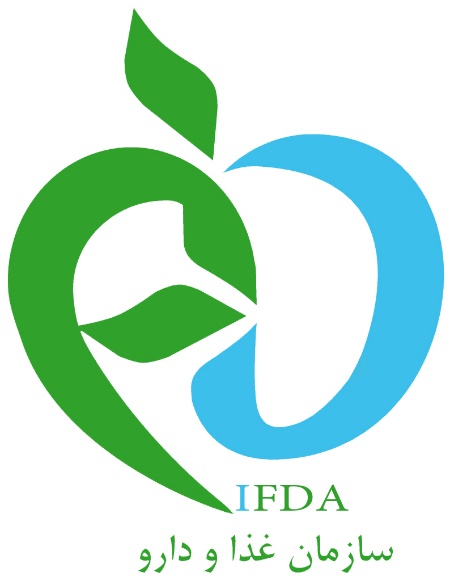  درخواست کتبی در سربرگ شرکت با تایید صاحبان امضاء مجاز و مسئول فنی فرم رسیدگی به درخواست صدور/ تمدید / اصلاح پروانه ساخت (اطلاعات فرآورده)  کد ده رقمی ثبت منبع اخذ شده در سامانه TTAC - کارخانه: مجوز فعالیت (پروانه بهره برداري) از وزارت صنعت، معدن تجارت / وزارت جهاد کشاورزي و سازمان هاي ذیربط - کارگاه: مجوز فعالیت از اتاق اصناف و اتحادیه هاي تابعه  تصویر کارت فعالیت مسئول فنی صادره در سامانه TTAC  طرح برچسب مطابق با ضوابط و مقررات مربوطه  ثبت علامت تجاري  بر اساس ماده (24 (قانون تنظیم بخشی از مقررات مالی دولت مصوبه هیات وزیران واریز صدور/ تمدید پروانه ساخت مطابق با آخرین تعرفه مصوب، در درگاه پرداخت الکترونیکی سامانه TTAC اصل پروانه بهداشتی ساخت قبلی (صرفاً جهت تمدید و اصلاح)  ارائه فیش بانکی تسویه حساب هزینههای آزمایشگاهی 